Отделение Пенсионного фонда Российской Федерации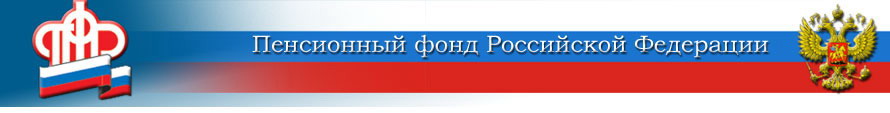 по Курской области____________________________________________________________________305000 г. Курск,                                                                           телефон: (4712) 51–20–05 доб. 1201       ул. К.Зеленко, 5.                                                                          e-mail: infosmi@056.pfr.gov.ru	5 693 курянам направлены уведомления о будущей пенсииС 2022 года Пенсионный фонд начал проактивно информировать граждан о пенсионных правах в части страховых пенсий по старости и пенсионных накоплений. Уведомления направляются мужчинам с 45 лет и женщинам с 40 лет в личный кабинет на портале «Госуслуги», в дальнейшем информация будет приходить раз в три года.По состоянию на 1 апреля 2022 года данные о сформированной на текущий момент пенсии и о размере пенсионных накоплений направлены уже 5 693 гражданам, проживающим в Курской области (2 983 мужчинам и 2 710 женщинам). Информирование производится в день достижения женщиной возраста 40 лет и мужчиной возраста 45 лет.В информационном письме ПФР граждане могут ознакомиться с условиями получения права на страховую пенсию по старости, узнать, сколько еще стажа необходимо получить до выхода на пенсию, а также увидеть предполагаемый размер пенсии.Проактивное информирование позволяет гражданам заранее оценить свои пенсионные права и при необходимости предпринять шаги по их увеличению, уточнить периоды стажа и размер пенсионных коэффициентов, а также узнать о размере пенсионных накоплений, формируемых в Пенсионном фонде.Гражданам, у которых нет учетной записи на портале «Госуслуги», информация предоставляется во всех клиентских службах Пенсионного фонда России при личном обращении по предварительной записи.